第四届中德汽车大会（长春）方案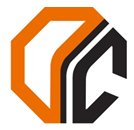 （暂定）全球汽车产业正处于深度转型期，一方面，电动化、智能化、网联化和共享化发展进程加快；另一方面，汽车市场增长放缓，中国和德国两个全球汽车大国的汽车发展进入结构调整期，突如其来的疫情又倒逼业界加速转型步伐。在此背景下，精准分析与把握中国和德国汽车行业发展变革新趋势，沟通双方战略，挖掘合作机遇，探讨当前及今后中国和德国汽车产业如何实现升级版深度合作、实现新时代共赢发展尤为重要。中德汽车大会目前已经成功举办三届，大会有效整合了中德两国汽车行业的专业资源，搭建起两国企业间的务实交流平台，为地方汽车产业集群的发展提供有益经验，进一步助推两国汽车产业升级。在过去举办三届中德汽车大会的基础上，2020中德汽车大会将围绕“深度融合升级版，协作共赢新机遇”主题，探讨中德合作战略、模式与机遇。1.主办方：中国商务部投资促进事务局吉林省商务厅长春市人民政府2.联合主办方：德国因戈尔斯塔特市德国北威州汽车产业集群德国下萨克森州汽车产业集群德国柏林-勃兰登堡汽车行业协会德国巴伐利亚汽车集群 3.支持方：中国第一汽车集团博世中国投资有限公司普华永道中国有限公司中国汽车零部件工业有限公司车市红点4.承办单位：长春汽车经济技术开发区汽车产业投资促进委员会中国国际投资促进中心（德国）5.战略支持：罗兰贝格咨询公司6.合作媒体：德国Local Global媒体公司欧洲时报文化传媒集团《汽车零部件》杂志国际商报2020年10月13日·第四届中德汽车大会·变局、趋势、共赢2020年10月13日·第四届中德汽车大会·变局、趋势、共赢领导致辞09:00-09:20吉林省领导致辞  （7')领导致辞09:00-09:20中国商务部投资促进事务局局长刘殿勋致辞（7')领导致辞09:00-09:20德国驻华大使葛策博士（拟）（7') 业界声音09:20-09:50演讲：面向下一个30年的中德汽车合作徐留平 中国一汽集团董事长 （拟）行业展望09:50-10:15演讲：新型产业协同模式与零整关系大众公司高管（拟）10:15-10:30茶歇市场洞悉10:30-10:50演讲：全球汽车产业链变革下的机会与挑战郑  赟 罗兰贝格全球合伙人、大中华区副总裁地方载体10:50-11:05演讲：产业集群如何支撑行业发展长春市代表圆桌对话11:05-11:35主题：中国自主品牌的崛起自主品牌是中国汽车工业发展壮大的重要力量，他们的活力不断推动中国汽车工业做大做强。议题：与合资品牌相比，中国自主品牌在哪些领域已经具备竞争优势？未来进一步崛起可以有哪些发力点？自主品牌的进一步发展需要哪些资源？自主品牌是否有进一步走出去的机会？有哪些潜在的机会点？中德之间还有哪些领域可以在未来三年进一步加强合作，从而助力中国自主品牌的进一步健康向上的发展？主持人：郑  赟  罗兰贝格全球合伙人、大中华区副总裁对话嘉宾：（拟）一汽红旗/一汽奔腾总经理广汽传祺总经理    理想汽车/小鹏汽车高管一汽-大众汽车有限公司总经理圆桌对话11:35-12:10主题：产业转型与未来发展进入21世纪的新十年，新技术颠覆传统汽车业、经济全球化遭遇挫折，产业链面临地域间重新配置，车市持续低位运行，消费需求动力不足，汽车产业呈现空前挑战。中德两国应抓住全球价值链结构变化的新趋势，谋划应对策略，为中德企业赢得发展空间。议题：产业竞合格局重塑与企业竞争战略变革汽车业与异业联盟（朋友圈）如何开展（如数字化、消费趋势应对、价值链迁移的机遇与挑战）主持人：金军 普华永道汽车行业主管合伙人对话嘉宾：（拟）长安\东风（其中一家）高管奥迪\舍弗勒（其中一家）高管大陆集团中国区高管 12:10-14:00自助午餐分论坛一：自动驾驶论坛分论坛一：自动驾驶论坛自动驾驶对决策速度和座舱体验提出更高的要求，多模交互要求整合分散的感知能力，逐步走向集中，智能座舱如何支持自动驾驶？自动驾驶软硬件、整车电子架构、高精地图、通讯协议等是实现L4/L5级别自动驾驶的核心技术基础，相关技术突破直接影响到未来的市场格局。鉴于技术实现难度和场景实现的急迫性，封闭、特定区域的货运场景将率先广泛应用自动驾驶相关技术。随着自动驾驶试点区域陆续放开，5G自动驾驶网络加速铺设，全国智能网联与智慧交通测试区域正逐步增长，目前已建成8个国家级示范区和15个地方级测试基地。国家智能网联汽车应用（北方）示范区（长春）作为吉林省内的国家级示范区，如何支撑自动驾驶的发展？自动驾驶对决策速度和座舱体验提出更高的要求，多模交互要求整合分散的感知能力，逐步走向集中，智能座舱如何支持自动驾驶？自动驾驶软硬件、整车电子架构、高精地图、通讯协议等是实现L4/L5级别自动驾驶的核心技术基础，相关技术突破直接影响到未来的市场格局。鉴于技术实现难度和场景实现的急迫性，封闭、特定区域的货运场景将率先广泛应用自动驾驶相关技术。随着自动驾驶试点区域陆续放开，5G自动驾驶网络加速铺设，全国智能网联与智慧交通测试区域正逐步增长，目前已建成8个国家级示范区和15个地方级测试基地。国家智能网联汽车应用（北方）示范区（长春）作为吉林省内的国家级示范区，如何支撑自动驾驶的发展？14:00-14:10演讲1：中国在自动驾驶领域的机遇与挑战CAAM /CATARC/ EV100（其中一家）14:10-14:20演讲2：德国自动驾驶的规划路径和挑战大众/奔驰/宝马（其中一家）自动驾驶事业部副总裁14:20-14:30演讲3：零部件企业在面向智能网联的布局或规划綦平  采埃孚中国系统工程总监（拟）  14:30-14:40演讲4：中国L4自动驾驶出租车落地移动出行市场前景滴滴自动驾驶公司\小马智行\AutoX高管（其中一家）14:40-15:30圆桌对话：自动驾驶离我们到底还有多远议题：部分场景化自动驾驶已经落地，而要实现自动驾驶技术的产业化，需要业内更广泛的联合。主持人：丰  浩  博世中国底盘系统事业部市场总监   对话嘉宾：（拟）一汽智能网联负责人李星宇  地平线战略副总裁     德资企业代表长春智能网联示范区负责人分论坛二：新能源论坛分论坛二：新能源论坛新能源汽车已经成为中德乃至全球汽车的共同发展方向，也正处于大规模市场破局的关键节点。本论坛探讨中德在新能源汽车产业的发展情况及最新趋势，研讨技术、市场、行业、政策方向，就行业发展中的热点、痛点、难点问题进行深入探讨，并且寻找新能源汽车的国际合作机遇与国际化路径，推动两国产业战略合作升级。新能源汽车已经成为中德乃至全球汽车的共同发展方向，也正处于大规模市场破局的关键节点。本论坛探讨中德在新能源汽车产业的发展情况及最新趋势，研讨技术、市场、行业、政策方向，就行业发展中的热点、痛点、难点问题进行深入探讨，并且寻找新能源汽车的国际合作机遇与国际化路径，推动两国产业战略合作升级。14:00-14:45圆桌对话1： 下一代新能源技术路线演变新能源汽车产业呈现出多种技术路线并存且又相对独立发展的特征， 但哪条路线会发展得更好，现阶段又重新引发行业争议，需要进一步辨析。不同技术路线未来的定位？不同技术路线给予何种政策引导和支持？在多元化技术路线背景下，企业生产与研发应当如何布局，才能既防止资源分散，又避免错失良机。议题：锂电池不同技术路线氢燃料颠覆性的电池技术主持人：（拟）墨  柯  真锂研究总裁对话嘉宾：（拟）古惠南   广汽新能源总经理朱  军   上汽集团技术中心副主任宁德时代高管德资企业高管 14:45-15:30圆桌对话2：中德新能源汽车合作与落地议题：如何加快中德新能源核心零部件与产业链的高效协同与合作中国与德国新能源汽车消费差异与可借鉴经验如何鼓励企业进行充换电网络建设及电池梯次利用主持人：（拟）张  红  车市红点创始人对话嘉宾：（拟）邵丹薇  星星充电董事长付  强  爱驰汽车联合创始人、董事长德国赛路诺（Celluno）公司高管本特勒高管  15:30-15:50茶歇分论坛三：重构共赢生态・疫情后供应链新布局分论坛三：重构共赢生态・疫情后供应链新布局2020年，新冠病毒肆虐，全球汽车工业受到重创。需求端消费者信心受挫，上游端供应链受到冲击，减产避不可免，供应链的敏捷性受阻，OEM与Tier1该如何保障弹性采供？中美关系及全球化的诸多不确定性，影响外商投资及本地化进程。中国作为全球最大的汽车市场，继续扩大进入（Inbound）还是核心技术产品转移（Outbound）？中国汽车品牌全球化又存在哪些机遇和挑战？电动化、智能化、网联化和共享化发展进程加快，新兴供应链如何健康快速成长？传统供应链面临加速降本的威胁又如何破解？在新冠病毒疫情的冲击下，供应链存在的问题和挑战已成为全球汽车产业共同的课题。疫情后供应链的重新布局，需重构共生共赢的产业生态。2020年，新冠病毒肆虐，全球汽车工业受到重创。需求端消费者信心受挫，上游端供应链受到冲击，减产避不可免，供应链的敏捷性受阻，OEM与Tier1该如何保障弹性采供？中美关系及全球化的诸多不确定性，影响外商投资及本地化进程。中国作为全球最大的汽车市场，继续扩大进入（Inbound）还是核心技术产品转移（Outbound）？中国汽车品牌全球化又存在哪些机遇和挑战？电动化、智能化、网联化和共享化发展进程加快，新兴供应链如何健康快速成长？传统供应链面临加速降本的威胁又如何破解？在新冠病毒疫情的冲击下，供应链存在的问题和挑战已成为全球汽车产业共同的课题。疫情后供应链的重新布局，需重构共生共赢的产业生态。15:50-16:00分论坛开场：介绍与会嘉宾及议题主持人：张豫 上海预致汽车咨询有限公司董事总经理16:00-16:20主题演讲1：一汽大众后疫情时代的供应链管理策略演讲嘉宾：张明 一汽大众汽车有限公司采购总监16:20-16:40主题演讲2：均胜电子全球化供应链体系建设演讲嘉宾： 均胜电子全球发展战略副总裁16:40-17:30圆桌对话：疫情后供应链重新布局的危与机议题：疫情期间供应链出现哪些问题？疫情后如何建立建立弹性供应链？如何考虑对中国的投资及本地化？中国品牌全球化面临哪些机遇与挑战？对新四化的供应链及传统供应链的管理策略？对供应链共生共赢生态建设的建议。 主持人：（拟）张  豫  上海预致汽车咨询有限公司董事总经理对话嘉宾：（拟）周学莲  奥迪（中国）有限公司采购总监张  明  一汽大众汽车有限公司采购总监        均胜电子全球发展战略副总裁Blues    孚能科技战略发展副总裁马勒\普瑞\博戈(其中之一)高管分论坛四：英戈尔施塔特Ingolstadt分会场（视频连线）分论坛四：英戈尔施塔特Ingolstadt分会场（视频连线）15:50-17:30规模：10-20人形式：演讲+圆桌讨论+企业路演